Load Combinations WorksheetShow your work as you use the following load combinations to solve the problem:Load Combinations1. Ultimate load = dead load + live load + snow load2. Ultimate load = dead load + live load + wind load (or earthquake load)3. Ultimate load = dead load + live load + wind load + (snow load ÷ 2)4. Ultimate load = dead load + live load + snow load + (wind load ÷ 2)5. Ultimate load = dead load + live load + snow load + earthquake loadCalculate the five ultimate loads resulting from each combination for the following loads:	Dead load = 100,000 lbsLive load = 30,500 lbsWind load = 5,020 lbsSnow load = 400 lbsEarthquake load = 5,000 lbsFrom the five ultimate loads calculated above, for which ultimate load amount must thestructure be designed? Problem 1: Using the highest load calculated from the first page, calculate the required area of a rectangular shape made of concrete if it is a pier or a column with a compression force acting on it. If L = 10 inches, what must B be equal to?The maximum compressive strength of this concrete is 4,000 lbs/in2. Use the following equations to complete the problem. Show all work and calculations.	Highest ultimate load = (max. compressive strength) x (cross-sectional area)	Cross-sectional area = (B) x (L)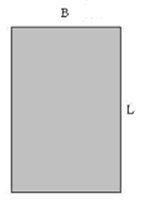 Problem 1 cross-sectional area.Problem 2A: Using the highest load calculated from the first page, calculate the required area of the circular shape made of concrete if it is a pier or a column with a compression force acting on it. What is the radius of this circle? The maximum compressive strength of this concrete is 5,000 lbs/in2.Problem 2B: Using the highest load calculated from the first page, calculate the required cross-sectional area of the I-shape made of steel if it is a pier or a column with a tension force acting on it. The maximum tensile strength of this steel is 50,000 lbs/in2.Use the following equations to complete the problem. Show all work and calculations.Highest ultimate load = (max. compressive strength) x (cross-sectional area)Cross-sectional area of circle =  x (radius)2		 = 3.14Highest ultimate load = (max. compressive strength) x (cross-sectional area)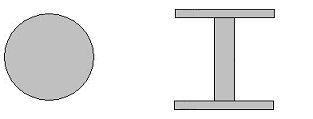 Problem 2 cross-sectional areas.Problem 3A: Using the highest load calculated from the first page, calculate the required Zx of the rectangular shape made of steel if it is a beam or a girder with a length equal to 20 feet (or 240 inches). Fy of steel is equal to 50,000 lbs/in2.Problem 3B: What if the same beam was made of concrete with Fy equal to 4,000 lbs/in2.Use the following equations to complete the problem. Show all work and calculations.	Zx = (force x length) ÷ (Fy x 4)Problem 3 cross-sectional area.